长治医学院2018年专项招聘工作人员计划表单位：（公章）招聘岗位人数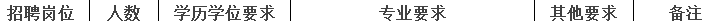 备注招聘岗位人数备注招聘岗位人数备注招聘岗位人数备注招聘岗位人数备注招聘岗位人数备注专技岗8博士研究生基础医学0778/1001
临床医学1002/1051
医学技术0782/1010
生物学0710/植物保护0904专技岗2博士研究生化学0703专技岗3博士研究生药学1007专技岗2博士研究生公共卫生与预防医学1004专技岗3博士研究生护理学1011/护理1054专技岗5博士研究生临床医学1002/1051专技岗2博士研究生口腔医学1003/1052专技岗1博士研究生心理学0402/应用心理0454专技岗1博士研究生新闻传播学0503
新闻与传播0552专技岗1博士研究生马克思主义哲学010101
中国哲学010102
外国哲学010103
科学技术哲学010108专技岗8硕研及以上基础医学1001/0778
生物学0710
临床医学1002/1051
公共卫生与预防医学1004专技岗6硕研及以上临床医学1051/1002专技岗1硕研及以上伦理学010105专技岗1硕研及以上法学0301专技岗3硕研及以上基础医学0778/1001
临床医学1002/1051
医学技术0782/1010
生物学0710专技岗1硕研及以上分析化学070302专技岗2硕研及以上护理学1011/护理1054专技岗1硕研及以上思想政治教育030505中共党员专职辅导员专技岗1硕研及以上社会学0303专技岗1硕研及以上应用心理学040203
应用心理0454专技岗2硕研及以上英语语言文学050201 
外国语言学及应用语言050211合计55